PROFESSORAS: ALESSANDRA - ALINESEMANA DE 28/09 A 02/10SEQUÊNCIA DIDÁTICA MÊS DE SETEMBROLEITURA, PALAVRAS E FRASESRECORTE E COLE EM UM PAPEL DURO PODE SER EM CAIXA DE LEITE, EMBALAGENS DE CAFÉ, PAPELÃO, CAIXA DE SAPATO, ETC.ESCOLHA UMA PESSOA DE SUA FAMÍLIA E BRINQUE BASTANTE.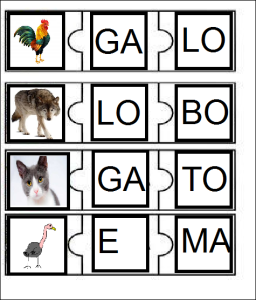 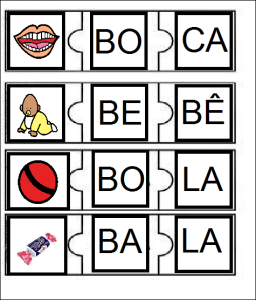 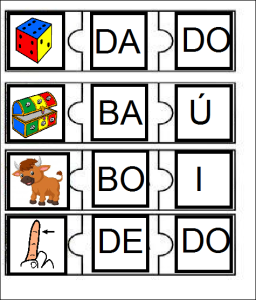 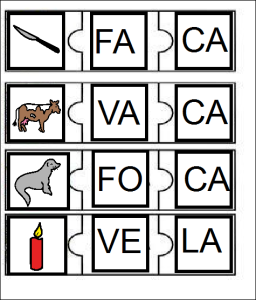 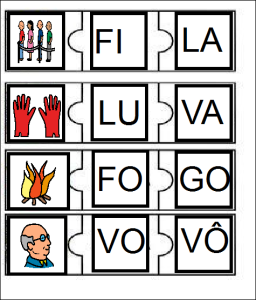 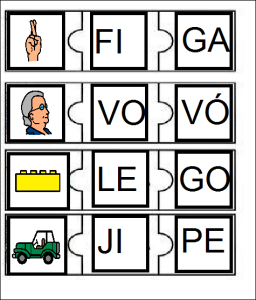 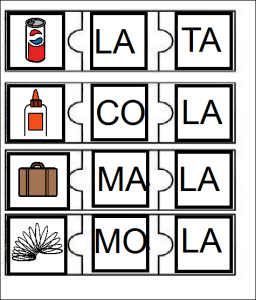 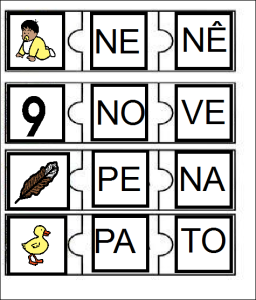 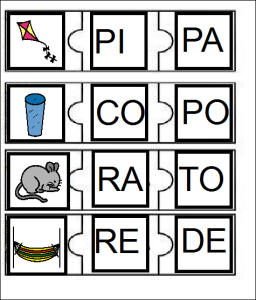 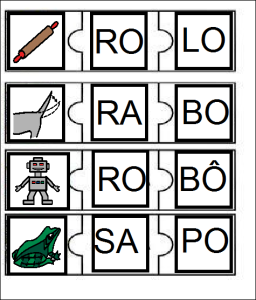 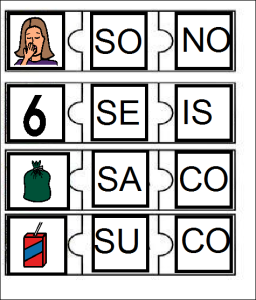 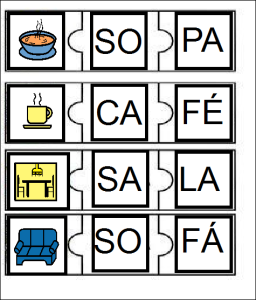 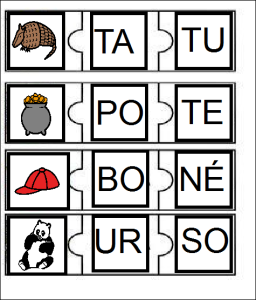 ESCOLA MUNICIPAL DE EDUCAÇÃO BÁSICA ALFREDO GOMES.DIRETORA: IVÂNIA NORA.ASSESSORA PEDAGÓGICA: SIMONE ANDRÉA CARL.ASSESSORA TÉCNICA ADM.: TANIA N. DE ÁVILA.PROFESSORA: ALESSANDRA - ALINEDISCIPLINA: MATEMÁTICACATANDUVAS – SCANO 2020 - TURMA 